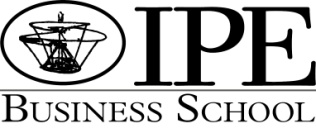 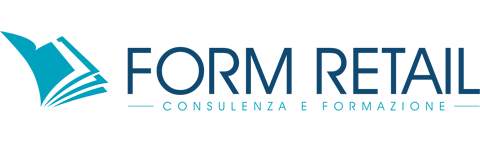 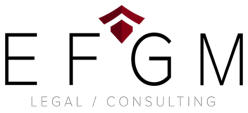 Corso di Formazione “LA RESPONSABILITÀ AMMINISTRATIVA DELL’ENTE DA REATO”ObiettivoIl corso intende formare risorse aziendali,  capaci di affrontare con ogni strumento a disposizione, il delicato tema della corretta applicazione del Modello Organizzativo e  del suo puntuale aggiornamentoDestinatariDipendenti di organizzazioni pubbliche e private che hanno l’obbligo normativo di formazione/informazione  sul  tema D.Lgs. n. 231/2001 e della relativa responsabilità amministrativa.Sede del Corso e  Modalità didatticaIPE  Business School  -  80121   Napoli,   Riviera di Chiaia 264Le lezioni di terranno in modalità a distanza  “Online”       Moduli didattici e durataIl corso ha un durata di  24  ore ed è articolato in 6 giornate di formazione,  ciascuna di 4 ore,  pianificate su giovedì  e  venerdì.   Le lezioni si terranno  nel periodo compreso tra maggio e giugno  2021.   L’inizio del corso è previsto per venerdì 7 maggio 2021.DocentiI docenti  sono esperti  della materia  appartenenti  al  mondo delle  Professioni,  dell’Università  e della Magistratura.Prof. Avv. Francesco ForzatiProfessore  Straordinario  di Diritto PenaleUniversità degli Studi di Napoli   Federico II
Prof. Avv. Andrea Abbagnano TrioneProfessore Aggregato Di Diritto Penale Dell’EconomiaUniversità Degli Studi Del MoliseAvv. Dina CavalliVice  Presidente Dell’Ordine Degli Avvocati Di NapoliDott. Roberto Pirro BalattoSostituto ProcuratoreProcura Della Repubblica Di NapoliDott. Raffaello Ascensionato CarnàPartner  Studio Carnà & Partner Avv. Riccardo ImperialiPartner Studio Legale ImperialiAvv. Virgilio MarinoPartner  Efgm Legal/ ConsultingDott. Luigi Maria RoccaPartner  Finter 231 S.r.l.AttestatiE’ previsto il rilascio di un attestato di frequenza  rilasciato dall’IPE Business SchoolCostiSingolo partecipante    			    900 €Basket Corso/5      (fino a 5 partecipanti)    	 3,800 € Basket Corso/10    (fino a 10 partecipanti)  	 7,800 € La quota comprende erogazione delle lezioni,  materiale didattico e tutte le attività di staff e di coordinamento generale del corso.Voucher FormativiLe aziende che aderiscono ai Fondi Interprofessionali hanno la possibilità di coprire i costi del corso attraverso il voucher formativo a valere sulle risorse del conto formazione.
Per informazioni sulle modalità operative di gestione del voucher, le aziende interessate
possono contattare    Paolo Passariello  di  Form Retail Tel. 081-2474611 – int. 67  o  formazioneaziendale@formretail.it	Modalità  e termini di iscrizione   Il corso è a numero chiuso .   Saranno accettati i primi    30   iscritti che in ordine cronologico abbiano consegnato  la scheda di partecipazione  entro e non oltre  il  19 aprile  2021.L’inizio del corso è previsto per venerdì 7 maggio 2021.
Il pagamento della quota di iscrizione al Corso va effettuato entro il  23 aprile 2021- mediante bonifico bancario all'IPE  Istituto per ricerche ed attività educative,
Intesa Sanpaolo -  IBAN:   IT35 C030 6909 6061 0000 0105 391specificando nella causale  “Corso D.Lgs. n. 231/2001”.Comitato  Organizzativo   IPE Business School   -   Form Retail SrlCoordinamento Scientifico e DidatticoAvv. Virgilio MarinoPROGRAMMA  del  CORSOI SESSIONE
IL D. L.GS. 231/01: INQUADRAMENTO NORMATIVO E SISTEMATICO
 -  Ambito di applicazione
 -  Criteri di imputazione oggettiva e soggettiva
 -  Le peculiari caratteristiche dell’esimente
 -  L'art. 6 del D.Lgs. n. 231/2001 e la best practice
 -  L’idoneità del Mogc  “Modello di organizzazione, gestione e controllo” e la     sua valutazione  giudiziale: prospettive de iure condendo
 -  Il Mogc ed i Sistemi di Gestione già in essere o adottabili:  ISO 9001, 14001, 27001,
    45001, 37001
II SESSIONE
IL MOGC E GLI ULTERIORI ELEMENTI FONDAMENTALI DEL SISTEMA D.Lgs. n. 231/2001 -  Mogc
 -  Codice Etico
 -  Sistema di flussi informativi all'OdV
 -  Statuto OdV
 -  Sistema di Gestione delle Segnalazioni
 -  Sanzioni pecuniaria
 -  Sanzioni interdittiva
 -  Le sanzioni verso il personale dipendente, i soggetti apicali e i terzi fornitori
 -  I procedimenti di irrogazione delle sanzioni
III SESSIONE
FATTISPECIE DI REATO PRESUPPOSTO E WHISTLEBLOWING
 -  Analisi delle macro - categorie di reato presupposto: delitti ambientali, delitti
    contro la Pa, frodi in danno dello Stato, delitti di criminalità organizzata, abusi di mercato,     frodi in competizioni sportive
 -  Il nuovo sistema di gestione delle segnalazioni in materia di whistleblowing:
    adeguamento del Mogc e l’implementazione della piattaforma informaticaIV SESSIONE
L'ORGANISMO DI VIGILANZA
-  Ruolo e attività sulla base delle normative e delle best practice
-  Composizione e requisiti
-  Lo Statuto OdV e il Regolamento operativo
-  Piano di Attività dell'OdV
-  Audit dell’Odv
-  Flussi Informativi da e verso l'OdV
-  Le segnalazioni in materia di Whistleblowing
-  Protocolli di Controllo relativi a specifici processi aziendali sensibiliV SESSIONE
L’INTRODUZIONE DEI REATI TRIBUTARI NEL CATALOGO D.Lgs. n. 231/2001
 -  Le nuove fattispecie introdotte: la selezione operata dal legislatore
 -  Le principali aree a rischio identificabili
 -  Aggiornamento del Mogc ed azioni dell’Odv finalizzate a prevenire i reati tributari
 -  Compliance fiscale: il presidio fiscale in azienda e le ricadute in termini D.Lgs. n. 231/2001 -  Tax control framework – compliance cross border
VI SESSIONE
LA PREVENZIONE DEI RISCHI DI INFILTRAZIONE DEI CAPITALI ILLECITI IN AMBITO D.Lgs. n. 231/2001
LA SICUREZZA SUL LAVORO E L’IMPATTO SULLA PREVENZIONE DEI RISCHI DI CONTAGIO COVID 19
 -  I controlli dell’Odv in tema di prevenzione dei rischi di riciclaggio e infiltrazioni
     malavitose
 -  Analisi dei rapporti tra il d. lgs. 159/2011 e il d. lgs. 231: l’art. 34 bis, i poteri del giudice
    delegato e dell’amministratore giudiziario
 -  Confini e connessioni tra il d. 81/08 e il d. lgs. 231/01
 -  Responsabilità penali in caso di malattia del lavoratore: le peculiarità in fase
     emergenziale
 -  Le azioni dell’Odv  e l’attuazione dei protocolli di sicurezza.